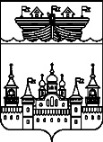 СОВЕТ ДЕПУТАТОВ ВОСКРЕСЕНСКОГО МУНИЦИПАЛЬНОГО ОКРУГА НИЖЕГОРОДСКОЙ ОБЛАСТИРЕШЕНИЕ23 января 2023 года	№12Отчёт о результатах деятельности контрольно-счетной комиссии Воскресенского муниципального района Нижегородской области в 2022 годуВ соответствии с планом работы Совета депутатом Воскресенского муниципального округа Нижегородской области в 2023 году заслушав и обсудив отчёт председателя контрольно-счетной комиссии Воскресенского муниципального района Шалюгиной Ирины Анатольевны – о результатах деятельности контрольно-счетной комиссии Воскресенского муниципального района Нижегородской области в 2022 году,Совет депутатов округа решил:Отчёт председателя контрольно-счетной комиссии Воскресенского муниципального района Шалюгиной Ирины Анатольевны – о результатах деятельности контрольно-счетной комиссии Воскресенского муниципального района Нижегородской области в 2022 году принять к сведению.Председатель 				                       Глава местного самоуправленияСовета депутатов округа    				округа                                 И.Д. Оржанцев						А.Е. ЗапеваловПриложениек решению Совета депутатовВоскресенского муниципального округаНижегородской области от 23 января 2023 года №12ОТЧЕТо результатах деятельности контрольно-счетной комиссии Воскресенского муниципального района Нижегородской области за 2022 годКонтрольно-счетная комиссия Воскресенского муниципального района (далее – КСК) является постоянно действующим органом внешнего муниципального финансового контроля в сфере бюджетных правоотношений. Правовое регулирование организации и деятельности контрольно-счетной комиссии осуществляется в соответствии с Бюджетным кодексом Российской Федерации, Федеральным законом от 06.10.2003 № 131-ФЗ «Об общих принципах организации местного самоуправления в Российской Федерации», Федеральным законом от 07.02.2011 № 6-ФЗ «Об общих принципах организации и деятельности контрольно-счетных органов субъектов Российской Федерации и муниципальных образований» (далее - Федеральный закон № 6-ФЗ), Уставом и Положением о контрольно-счетной комиссии.Штатная численность контрольно-счетной комиссии утверждена в количестве 1 единицы в лице председателя контрольно-счетной комиссии. (Решение ЗС №15 от 26.03.2021).Работа контрольно-счетной комиссии в отчетном периоде осуществлялась на основании Плана работы по двум основным направлениям - экспертно-аналитическая деятельность; контрольная деятельность. Всего за отчетный период было проведено 14 мероприятий (в 2021 году 11), из них:- экспертно-аналитических- 9 (в 2021 году 6); - контрольных мероприятий – 5 (в 2021 году 5).Важнейшее Экспертно-аналитическое мероприятие, полномочиями на проведение которого, в соответствии с Бюджетным Кодексом РФ, наделен исключительно орган внешнего муниципального финансового контроля, проведено по Внешней проверке годового отчета об исполнении бюджета Воскресенского муниципального района за 2022 год.Объем бюджетных средств, охваченных внешней проверкой составил 762307,1 тыс. руб., что составляет 107,3% к уровню предыдущего года. Целью проведения внешней проверки годовой бюджетной отчетности является установление законности, полноты и достоверности, представленных в составе отчетов документов и материалов. Данное мероприятие является особой формой контроля, включающей проведение, как экспертно-аналитических, так и контрольных мероприятий.Во исполнение требований ст. 264.4 БК РФ проведены Внешние проверки бюджетной отчетности главных администраторов и главных распорядителей бюджетных средств (далее - ГРБС):ГРБС Управление сельского хозяйства администрации Воскресенского муниципального района - Объем бюджетных средств, охваченных проверкой составил  10 775 тыс. руб.ГРБС Администрация Воскресенского муниципального района Нижегородской области. -  83 900 тыс. руб.ГРБС Отдел культуры, молодежной политики и спорта администрации  Воскресенского муниципального района. Объем проверенных средств составил 82500 тыс. руб.ГРБС Комитет по управлению муниципальным имуществом Воскресенского муниципального района. Объем проверенных средств составил 3 125 тыс. руб. При проверке контрольных соотношений между показателями баланса и другими формами годовой бюджетной отчётности, которые определены Федеральным казначейством, расхождений не установлено. Проведена проверка достоверности данных, отраженных в представленной к проверке отчетности, путем пересчета отдельных данных исходя из суммирования согласованных показателей. В ходе проведения внешней проверки годовой бюджетной отчетности ГАБС фактов недостоверности показателей годовой бюджетной отчетности не выявлено, годовая бюджетная отчетность представлена в полном объеме. Проведённая внешняя проверка бюджетной отчётности главных распорядителей средств бюджета показала, что в основном состав отчётности за 2021 год соответствует требованиям статьи 264.1 БК РФ и приказа Министерства финансов Российской Федерации от 28.12.2010 № 191н «Об утверждении Инструкции о порядке составления и предоставления годовой, квартальной и месячной отчётности об исполнении бюджетов бюджетной системы Российской Федерации». Бюджетная отчётность составлена с недостатками, не оказавшими существенного влияния на достоверность данных годового отчёта об исполнении бюджета района за 2021 год.Годовая бюджетная отчетность взаимоувязана, контрольные соотношения между показателями баланса и другими формами бюджетной отчётности соблюдены. В целом, внешняя проверка годовой отчётности подтвердила достоверность представленных отчётов. Исполнение бюджета в отчетном году осуществлялось в соответствии с требованиями Бюджетного кодекса, Налогового кодекса Российской Федерации, в соответствии с Решением Земского собрания Воскресенского муниципального района Нижегородской области от 25 декабря 2020 года № 90  «О бюджете муниципального района на 2021 год и на плановый период 2022 и 2023 годов» (с изменениями) и «Положением о бюджетном процессе в Воскресенском муниципальном районе». В течение 2021 года было внесено 11 уточнений решений Земского собрания «О бюджете муниципального района на 2021 год и на плановый период 2022 и 2023 годов», которые были связаны с изменением объемов безвозмездных поступлений из областного бюджета, увеличением расходов на реализацию муниципальных программ, а также с изменением плана по платным услугам, целевым и нецелевым дополнительным доходам.По результатам внешней проверки годовых отчетов было рекомендовано:- Главным администраторам бюджетных средств:-  составлять бюджетную отчетность в строгом соответствии с требованиями Инструкций от 28.12.2010 г. № 191н и от 25.03.2011 г. № 33н;- осуществлять контроль за соответствием учета нефинансовых активов требованиям действующих правовых актов Минфина России; - не допускать неэффективных расходов при использовании бюджетных средств муниципальными учреждениями;- продолжить работу по принятию дополнительных мер по сокращению недоимки по налоговым и неналоговым доходам.- Ответственным исполнителям муниципальных программ при подготовке изменений уточнять значения индикаторов и результатов реализации программ с увязкой их с мероприятиями и объемами финансирования.- Управлению финансов администрации района:- обеспечить качество принимаемой годовой отчетности и отчетности от главных администраторов и получателей бюджетных средств;тдельным направлением экспертно-аналитической работы контрольно-счетной комиссии является осуществление оперативного контроля за исполнением районного бюджета. В связи с этим было проведено 3 экспертно – аналитических мероприятия:-по внешней проверке бюджетной отчетности главных администраторов доходов и главных распорядителей бюджетных средств – (Комитет по управлению муниципальным имуществом) за 1 квартал 2022 года, за 6 месяцев 2022 года и проведен «Анализ исполнения бюджета Воскресенского муниципального района за 9 месяцев 2022 года». Цель экспертно-аналитических мероприятий:- установление соблюдения требований действующего законодательства в процессе исполнения бюджета ГРБС;- установление соответствия фактического исполнения бюджета его плановым назначениям.Объем бюджетных расходов, охваченных проверками, составил 540 024 тыс. руб. Фактов недостоверных отчетных данных и искажений бюджетной отчетности за 9 месяцев 2022 года не установлено.Наиболее значимым экспертно-аналитическим мероприятием, проведенным контрольно-счетной комиссией является экспертиза проекта бюджета Воскресенского муниципального района на 2023 год и на плановый период 2024 и 2025 годов. Объем бюджетных ассигнований, охваченных данной экспертизой составил: на 2023г.- 987 767 тыс. руб., (2024г.- 930374 тыс. руб. 2025г. – 949 214 тыс. руб.). В ходе экспертизы проекта решения о бюджете были рассмотрены вопросы соответствия проекта действующему бюджетному законодательству и нормативно-правовым актам органов местного самоуправления, проведен анализ расчетов и документов, предоставленных одновременно с проектом бюджета, дана оценка достоверности и полноты отражения доходов в доходной части бюджета, оценка запланированных бюджетных ассигнований на реализацию муниципальных программ, сделаны выводы о сбалансированности бюджета по доходам и расходам, о соблюдении обязательных нормативов, установленных БК РФ. Целью проведения экспертизы проекта бюджета Воскресенского муниципального района является определение соблюдения бюджетного и иного законодательства исполнительными органами местного самоуправления при разработке проекта местного бюджета на очередной финансовый год, анализ доходов и расходов бюджета.Экспертизой установлено, что проект бюджета соответствует требованиям действующего бюджетного и налогового законодательства и содержит все основные характеристики бюджета, предусмотренные ст.184.1 БК РФ.По результатам экспертно – аналитических мероприятий составлено 9 заключений.За отчетный год контрольно-счетной комиссией проведено 5 контрольных мероприятий и составлено 5 актов проверок.Объем средств, охваченных проверками, составил 166 878 тыс. руб.Объектами контрольных мероприятий были получатели бюджетных средств: некоммерческая организация Фонд поддержки предпринимательства, Муниципальное унитарное предприятие ЖКХ «Водоканал», муниципальные заказчики и координаторы муниципальных программ – Управление финансов, Администрация района, а также исполнители и соисполнители муниципальных программ.В ходе проверок особое внимание уделялось: - соблюдению условий предоставления бюджетных средств на реализацию мероприятий муниципальных программ и правомерности их использования;- соблюдению финансовой дисциплины и правильности ведения бухгалтерского учета и отчетности;- соблюдению принципа экономности, целесообразности и эффективности использования бюджетных средств;- контролю за соответствием финансирования Решениям ЗС о бюджете.Основными нарушениями, выявленными в ходе проведенных проверок, согласно «Классификатору нарушений, выявляемых в ходе внешнего государственного контроля», являются:- нарушения БК РФ - ст. 34, п.7 ст. 220.1;- нарушения Федерального закона №402-ФЗ «О бухгалтерском учете», - ст.136 Трудового кодекса РФ от 30.12.2001 №197-ФЗ - 35,8 тыс.руб.,- неправомерные расходы средств субсидии; (9,7 т.р. ФПП)- неэффективное использование имущества по нац. проекту (ФПП) – 959 тыс. руб.;- неэффективное использование бюджетных средств – 2,5 млн. руб.- прочие нарушения на сумму 72,2 тыс. руб.Так же были выявлены нарушения и недостатки, не имеющие цифрового выражения, это:- нарушения порядка ведения бюджетного учета;- нарушения условий договора,- нарушение Положения по ведению по ведению бухгалтерского учета,- несвоевременное обновление учетной политики и других нормативных документов,- нарушение по учету операций со средствами юридического лица - получателя субсидии, не участника бюджетного процесса;- и, наконец, формальный подход к проведению инвентаризаций имущества и обязательств перед составлением годовой бухгалтерской отчетности.Для принятия своевременных мер руководству проверенных учреждений было направлено 2 Представления по устранению выявленных нарушений и одно Предписание. Всего устранено нарушений и недостатков на сумму 3 577 тыс. рублей. Перечислено в доход бюджета 364500 рублей.В рамках организационной деятельности контрольно-счетной комиссии проводилась работа по разработке и утверждению нормативных документов по организации деятельности контрольно-счетной комиссии.Разработано Положение о контрольно-счетной комиссии округа.Ведется делопроизводство.В связи с изменениями законодательства и нормативно-правовой базы, как на региональном, так и на муниципальном уровне, необходимо вести работу по актуализации действующих нормативных документов и стандартов ВМФК, необходимо изучать и разрабатывать новые стандарты. (Стандарт организации деятельности «Планирование работы», «Организация и проведение внешней проверки годового отчета об исполнении местного бюджета». Разработан Регламент контрольно-счетной комиссии). Контрольно-счетная комиссия в лице председателя регулярно принимала участие в обучающих мероприятиях и видеоконференциях, проводимых Союзом МКСО на его образовательной платформе. Осуществляется информационное взаимодействие со Счетной палатой Нижегородской области и РФ посредством использования ресурсов Портала Контрольно-Счетных Органов с целью применения лучших практик в работе КСК и профессионального саморазвития.В течение отчетного периода в Контрольно-счетную палату Нижегородской области направлялись отчеты по основным показателям деятельности контрольно-счетной комиссии, кадровому, финансовому и информационному обеспечению, по реализации требований Федерального закона от 01 июля 2021 года №255-ФЗ о внесении изменений в Закон о КСО №6-ФЗ и другие отчетно-аналитические формы по запросам Контрольно-счетной палаты.В целях предотвращения бюджетных потерь и финансовых нарушений при использовании бюджетных средств на 2023 год контрольно-счетной комиссией определены следующие направления работы:- осуществление контроля за законным, рациональным и эффективным использованием средств, выделенных в рамках реализации муниципальных программ;- проверка соблюдения бюджетного законодательства и иных нормативных правовых актов, регулирующих бюджетные правоотношения при осуществлении финансово-хозяйственной деятельности;- проверка полноты и достоверности предоставляемых отчетов об исполнении бюджета главными распорядителями и получателями бюджетных средств; - контроль за соблюдением бюджетного законодательства при осуществлении бюджетного процесса в Воскресенском муниципальном округе;- разработка и актуализация стандартов внешнего муниципального финансового контроля по направлениям деятельности;- повышение профессионального уровня председателя контрольно-счетной комиссии; - приведение нормативно - правовой базы контрольно-счетной комиссии в соответствие с действующим законодательством;- предоставление отчетности о работе контрольно-счетной комиссии в Контрольно-счетную палату Нижегородской области.- сотрудничество с Контрольно-счетной палатой Нижегородской области. В целях повышения эффективности муниципального финансового контроля и укрепления взаимодействия по инициативе Контрольно-счетной палаты Нижегородской области на предстоящий год запланировано проведение совместного с КСП контрольного мероприятия по проверке законности и эффективности использования средств областного бюджета, предоставленных в 2022 году и истекшем периоде 2023 года на содержание объектов благоустройства и общественных территорий. В истекшем году контрольно-счетная комиссия была приглашена в состав Совета контрольно-счетных органов муниципальных образований и в декабре месяце получено уведомление о включении нашей КСК в состав Совета контрольно-счетных органов при Контрольно-счетной палате Нижегородской области.